國立水里高級商工職業學校107學年度第1學期補救教學國立水里高級商工職業學校107學年度第1學期補救教學開課名稱會計學1會計學1說明資二忠同學重補修會計學第一冊，任課教師帶領學生使用線上會計教學平台，提升學習動機及趣味。資二忠同學重補修會計學第一冊，任課教師帶領學生使用線上會計教學平台，提升學習動機及趣味。照片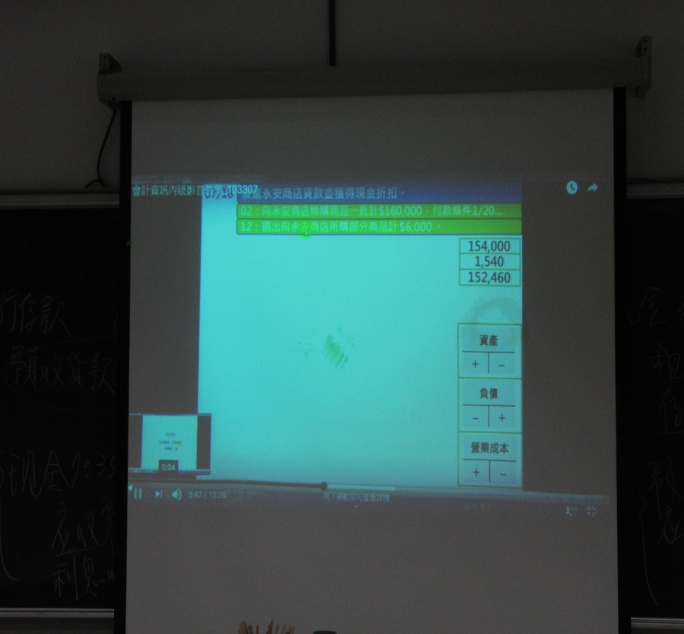 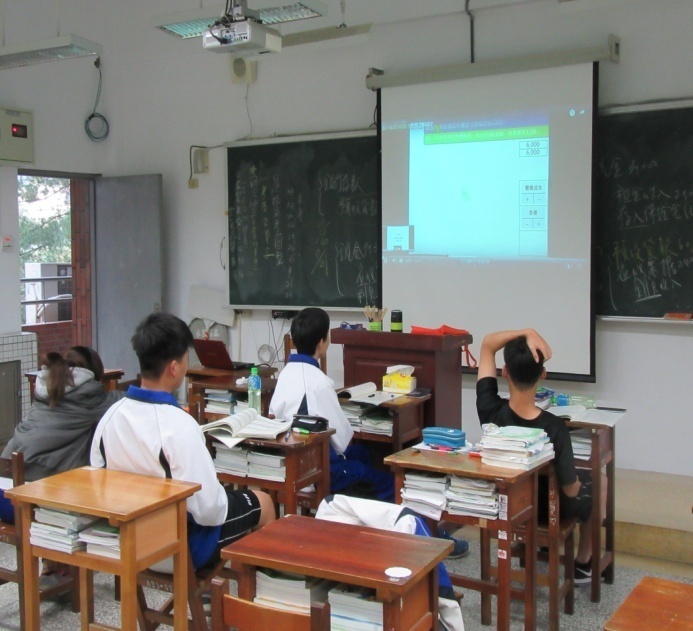 照片會計學線上影音教材學生觀看線上教學照片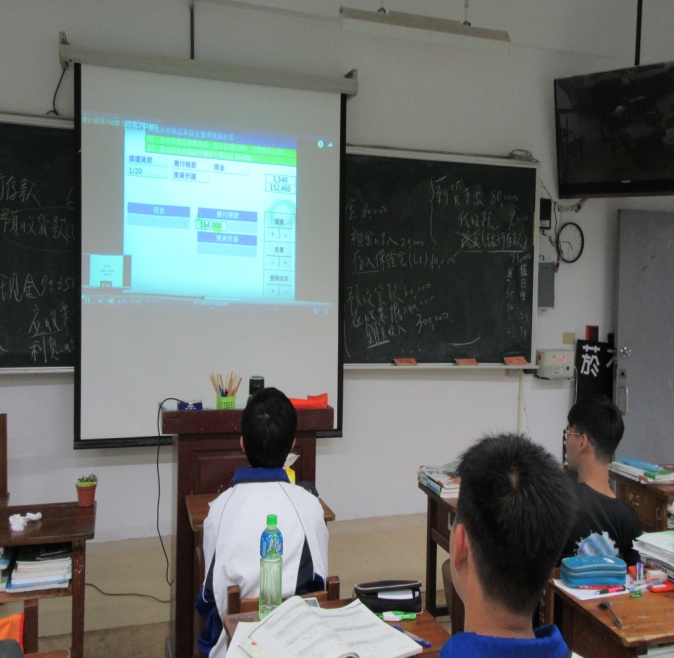 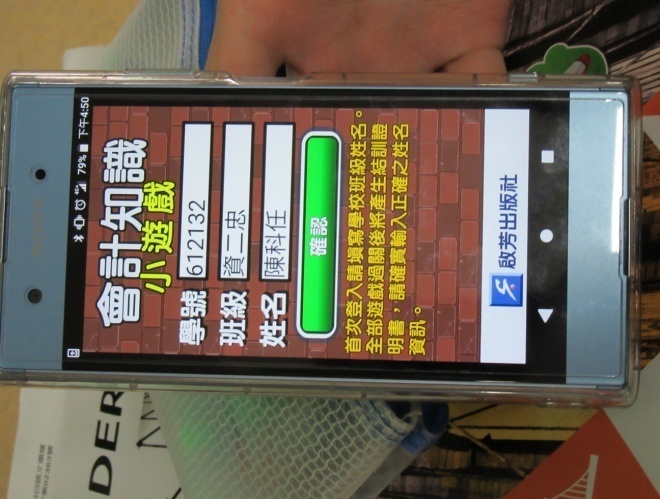 照片學生觀看線上教學學生登入手機APP會計遊戲開課名稱會計學1會計學1說明資二忠同學重補修會計學第一冊，任課教師帶領學生使用線上會計教學平台，提升學習動機及趣味。資二忠同學重補修會計學第一冊，任課教師帶領學生使用線上會計教學平台，提升學習動機及趣味。照片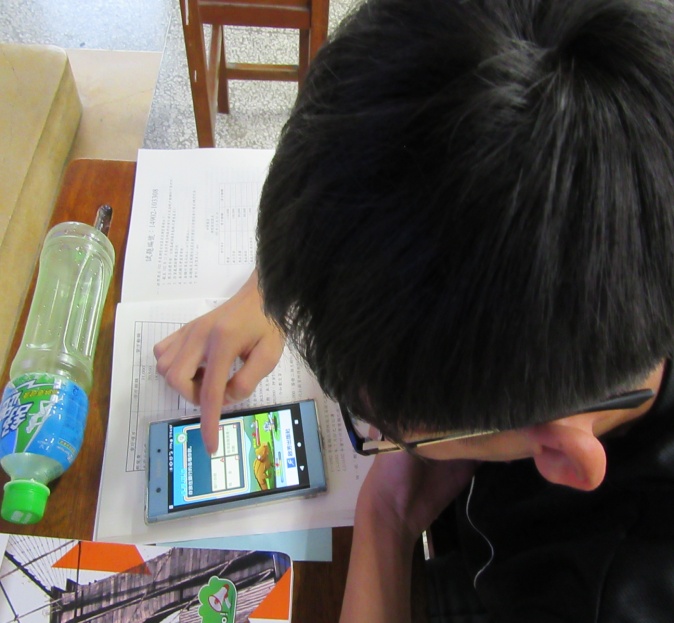 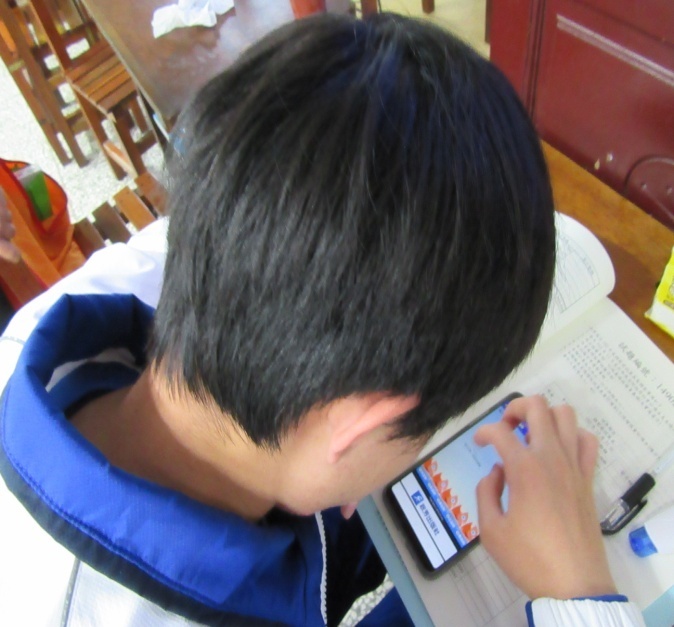 照片學生闖關會計遊戲學生闖關會計遊戲照片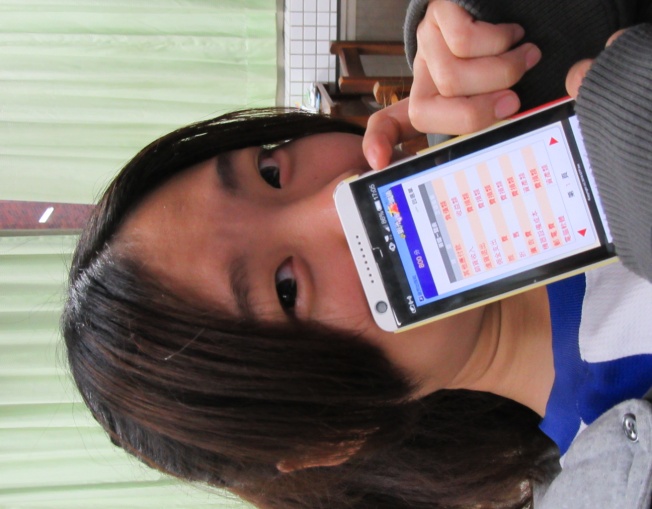 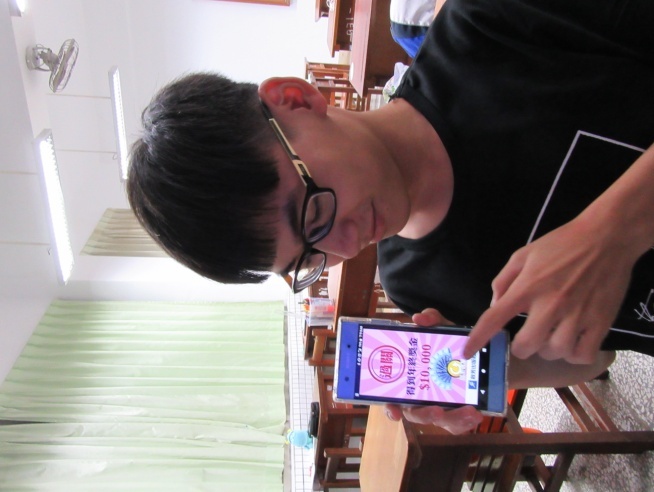 照片學生闖關成功學生闖關成功